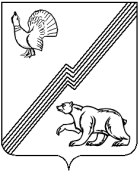 АДМИНИСТРАЦИЯ ГОРОДА ЮГОРСКАХанты-Мансийского автономного округа - ЮгрыПОСТАНОВЛЕНИЕот 21 июня 2022 года 								      № 1318-пО внесении изменений в постановление администрации города Югорска от 23.03.2018 № 840«О порядке размещения сведений о доходах, расходах, об имуществе и обязательствахимущественного характера лиц, замещающих должности муниципальной службы, и членов их семей на официальном сайтеорганов местного самоуправления города Югорска и предоставления этих сведений средствам массовой информации для опубликования»В соответствии с Федеральным законом от 01.04.2022 № 90-ФЗ                      «О внесении изменений в отдельные законодательные акты Российской Федерации»:1. Внести в постановление администрации города Югорска                     от 23.03.2018 № 840 «О порядке размещения сведений о доходах, расходах, об имуществе и обязательствах имущественного характера лиц, замещающих должности муниципальной службы, и членов их семей на официальном сайте органов местного самоуправления города Югорска и предоставления этих сведений средствам массовой информации для опубликования»                                 (с изменениями от 21.12.2020 № 1889) следующие изменения:1.1. В подпункте «г» пункта 2 приложения 1 слово «, акций» исключить.1.2. Приложение 2 изложить в новой редакции (приложение).2. Опубликовать постановление в официальном печатном издании города Югорска и разместить на официальном сайте органов местного самоуправления города Югорска.3. Настоящее постановление вступает в силу после его официального опубликования и распространяется на правоотношения, возникшие с 12.04.2022.Глава города Югорска                                                               А.Ю. ХарловПриложение к постановлениюадминистрации города Югорскаот21 июня 2022 года №1318-пПриложение 2к постановлениюадминистрации города Югорскаот 23 марта 2018 года № 840Сведения о доходах, расходах, об имуществе и обязательствах имущественного характера__________________________________(полное наименование должности)за период с 01 января по 31 декабря ________  года<*> - по письменной просьбе муниципального служащего, предоставляющего сведения о доходах, расходах, об имуществе и обязательствах имущественного характера,  отдельной строкой указывается, в том числе сумма дохода, полученного от продажи имущества либо осуществления иной деятельности в соответствии с федеральным законодательством;<**> - информация об источниках получения средств, за счет которых совершены сделки (совершена сделка) по приобретению земельного участка, другого объекта недвижимости, транспортного средства, ценных бумаг (долей участия, паев в уставных (складочных) капиталах организаций), цифровых финансовых активов, цифровой валюты, если общая сумма таких сделок превышает общий доход муниципального служащего и его супруги (супруга) за три последних года, предшествующих отчетному периоду.Декларированный годовой доходза отчетный год (руб.)<*>Перечень объектов недвижимого имущества и транспортных средств, принадлежащих на праве собственности (источники получения средств, за счет которых совершена сделка)<**>Перечень объектов недвижимого имущества и транспортных средств, принадлежащих на праве собственности (источники получения средств, за счет которых совершена сделка)<**>Перечень объектов недвижимого имущества и транспортных средств, принадлежащих на праве собственности (источники получения средств, за счет которых совершена сделка)<**>Перечень объектов недвижимого имущества и транспортных средств, принадлежащих на праве собственности (источники получения средств, за счет которых совершена сделка)<**>Перечень объектов недвижимого имущества, находящегося в пользованииПеречень объектов недвижимого имущества, находящегося в пользованииПеречень объектов недвижимого имущества, находящегося в пользованииСведения об источниках получения средств, за счет которых совершены сделки (совершена сделка) по приобретению земельного участка, другого объекта недвижимости, транспортного средства, ценных бумаг (долей участия, паев в уставных (складочных) капиталах организаций), цифровых финансовых активов, цифровой валюты<**>Декларированный годовой доходза отчетный год (руб.)<*>вид объектов недвижимостиплощадь (кв. м)страна расположениятранспортные средства (вид, марка)вид объектов недвижимостиплощадь (кв. м)страна расположенияСведения об источниках получения средств, за счет которых совершены сделки (совершена сделка) по приобретению земельного участка, другого объекта недвижимости, транспортного средства, ценных бумаг (долей участия, паев в уставных (складочных) капиталах организаций), цифровых финансовых активов, цифровой валюты<**>Фамилия, имя, отчество лица, замещающего соответствующую должностьСупруга (супруг)(без указания персональных данных)Несовершеннолетний ребенок (без указания персональных данных)